BOYUMDAN BÜYÜK İŞLER'DE FİNAL:Bursa, İzmir, İstanbul, Hatay, Diyarbakır, Tekirdağ, Erzurum, Çorum gibi farklı illerden 11 okul 32 öğretmen, onlarca yazar ve binlerce öğrenci ile yaklaşık 5 ay boyunca yürüttüğümüz eTwinning "BOYUMDAN BÜYÜK İŞLER" Projemiz büyük bir başarı ile final yaptı.Aytül AKAL, Sevim AK, Süleyman BULUT, Melek Özlem SEZER, Koray Avcı ÇAKMAN, Aslı TOHUMCU gibi Türkiye'nin ünlü çocuk edebiyatı yazarları ile 36 adet online söyleşi düzenlendi.Her söyleşi için afiş hazırlandı. Her söyleşiyi farklı illerden proje paydaşlarımız içinden seçilen moderatörlerimiz tarafından profesyonelce yapıldı.Söyleşilerin tamamında yazarların kitapları ile ilgili etkinlik yapıldı.Canva ile kitap kapağı, Padlet ile beyin fırtınası, Wordart ile kelime bulutu, e-kitap portalları ile elektronik kitaplar oluşturuldu. Pinnacle Studia ve Canva Video ile kitapların canlandırmaları yapıldı.Okunan bütün kitaplar öğrenci ve velilerimiz tarafından listelere işlendi.Ortalama bir sınıfın okuduğu kitap sayısı 3-4 bin civarında olduğu tespit edildi.Tüm veriler Twinsapce portalına işlendi.Twinsapace portalında 65 ana sayfa ayrıldı. Öğrenci fotoları ve izinler, söyleşiler, e-güvenliğe dikkat edilerek sisteme işlendi.Her ay paydaş öğretmenler ile değerlendirme toplantıları yapıldı.Instagram sayfamız proje süresince sürekli güncellendi.Proje başında, ortasında ve sonunda veli, öğrenci ve öğretmen anketleri yapıldı. Öğrenci, veli ve öğretmenlerimizden proje başarısı %97 olarak değerlendirildi. Okuma alışkanlığının edinmesi noktasında proje başarısı %95 gibi çok yüksek bir değere ulaştı.Okulların tamamı aranarak ihtiyaç duyulan kitap sayıları belirlendi.Okul kütüphanemiz yeni kitaplarla güncellendi.KİTAP ULAŞTIRDIĞIMIZ OKULLAR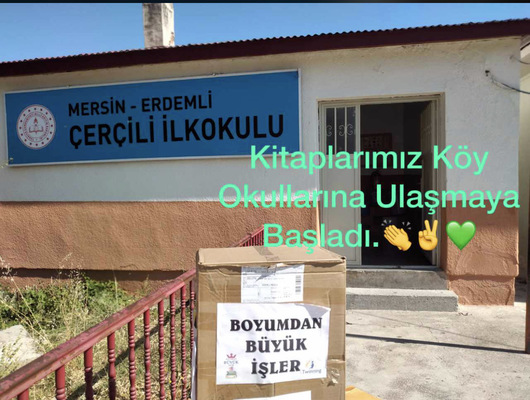 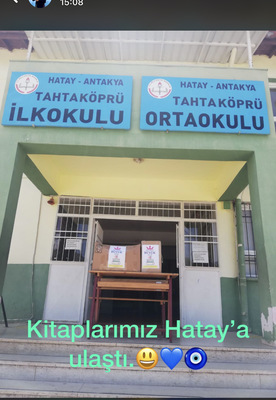 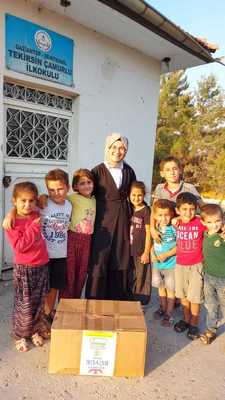 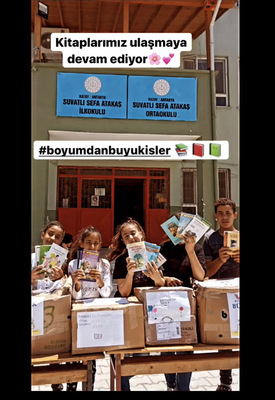 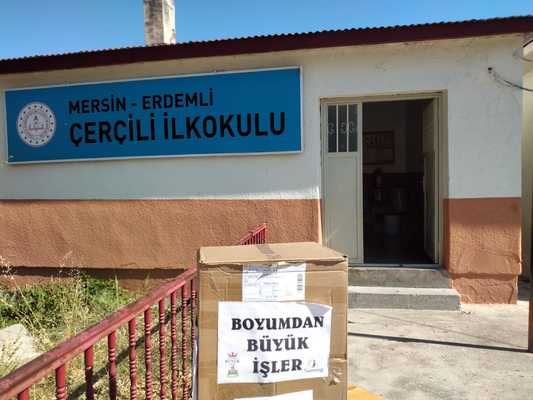 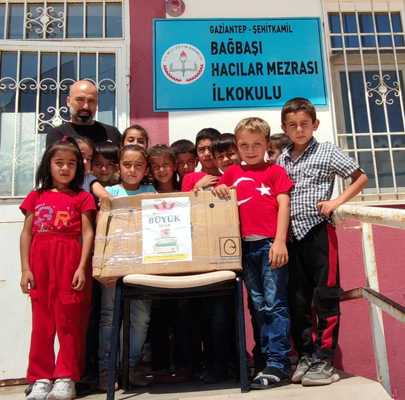 